{0>INFORMATION EMBARGOED UNTIL 1st JANUARY 2015<}0{><0}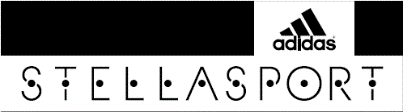 Evento badalado traz coleção StellaSport ao Brasil{0>Introducing adidas StellaSport:A adidas, em parceria com a estilista Stella McCartney, apresentou a coleção StellaSport em um evento na acadêmia Les Cinq, em São Paulo. A nova linha de roupas, desenhada para garotas que curtem moda fitness e urbana, é composta por peças coloridas e vivas, que alinham estilo com tecnologias de desempenho esportivo. O evento contou com aulas demonstrativas de Yoga e Muay Thay, além da presença da Miss Brasil 2013, Jaquelyne Oliveira. A coleção adidas StellaSport já está à venda no site www.adidas.com.br/stellasport e nas lojas da adidas do Shopping Morumbi, JK, Anália Franco, Ibirapuera, Eldorado (São Paulo), Shopping Recife (Recife), Shopping Catuaí (Londrina), BH Shopping (Belo Horizonte), Shopping Dom Pedro (Campinas), Shopping São Caetano (São Caetano do Sul) e Shopping Barra Sul e na loja na sede do Flamengo, no Rio de Janeiro. <0}<0}Siga a adidas nas redes sociais Facebook: https://www.facebook.com/adidasWomenBRTwitter: @adidasbrasilInstagram: instagram.com/adidasbrasil NewsStream: http://news.adidas.com/BRInformações para a Imprensaadidas do BrasilAdriana Teixeira – Gerente de Relações Públicasadriana.teixeira@adidas.com - 55 11 2196-4657Espalhe MSL GroupRangel Vilas Boas – (11) 5105-2233 – rangel.vilasboas@espalhe.inf.brElcio Padovez (11) 5105-2235 – elcio.padovez@espalhe.inf.br<0}{0>ENDS    -<}100{><0}